ЗАТВЕРДЖУЮзаступник Міністра освіти і науки України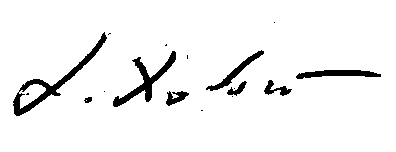 _____________ П. К. ХобзейОрієнтовні вимогидо проведення державної підсумкової атестації учнів (вихованців)у системі загальної середньої освіти у 2016/2017 навчальному роціЗагальні положенняДержавна підсумкова атестація (ДПА) в 2016/2017 навчальному році проводиться відповідно до Положення про державну підсумкову атестацію учнів (вихованців) у системі загальної середньої освіти, затвердженого наказом Міністерства освіти і науки України від 30 грудня 2014 року № 1547 (далі МОН України), зареєстрованого в Міністерстві юстиції України 
14 лютого 2015 року за № 157/26602, та наказу МОН України від 20.10.2016 
№ 1272 «Про проведення державної підсумкової атестації учнів (вихованців) загальноосвітніх навчальних закладів у 2016/2017 навчальному році» із змінами, внесеними наказом МОН від 30.12.2016 № 1696 «Про внесення змін до наказу Міністерства освіти і науки України від 20 жовтня 2016 року 
№ 1272».Строки проведення державної підсумкової атестації випускників загальноосвітніх навчальних закладів І і ІІ ступенів  визначаються педагогічною радою і затверджуються відповідним наказом керівника навчального закладу до 05 квітня 2017 року. Атестація у загальноосвітніх навчальних закладах І і ІІ ступенів  проводиться за місцем навчання у письмовій формі. Завдання для проведення атестації укладають вчителі навчального закладу, відповідно до затверджених міністерством орієнтовних вимог до змісту атестаційних завдань,  і затверджує керівник навчального закладу. Завдання мають відповідати державним вимогам до рівня загальноосвітньої підготовки учнів, визначеним навчальними програмами, затвердженими Міністерством освіти і науки України. У школах (класах), у яких вивчення предметів здійснюється мовами національних меншин чи іноземними мовами, атестація може складатися мовою вивчення предмета.У загальноосвітніх навчальних закладах І ступеня державна підсумкова атестація проводиться з трьох предметів: української мови, літературного читання, математики. У загальноосвітніх навчальних закладах з навчанням або вивченням мов національних меншин учні можуть додатково проходити державну підсумкову атестацію з четвертого предмета: мови національної меншини. Рішення про проведення державної підсумкової атестації з мови національної меншини приймається педагогічною радою на підставі письмових звернень батьків (одного із батьків) або їх законних представників і затверджується наказом керівника навчального закладу.У загальноосвітніх навчальних закладах ІІ ступеня державна підсумкова атестація проводиться з трьох предметів: українська мова;математика;предмет за вибором педагогічної ради навчального закладу з одного з зазначених навчальних  предметів: українська література, зарубіжна література, іноземна мова (залежно від навчального закладу), історія України, всесвітня історія, правознавство (практичний курс), географія, біологія, хімія, фізика, інформатика. Рішення педагогічної ради щодо вибору третього предмета для проходження ДПА затверджується наказом керівника навчального закладу до 05 квітня 2017 року.  У загальноосвітніх навчальних закладах з навчанням або вивченням мов національних меншин третім предметом для   проходження державної підсумкової  атестації можуть бути мова національної меншини або інтегрований курс «Література». Державна підсумкова атестація випускників загальноосвітніх навчальних закладів ІІІ ступеня проводиться у формі зовнішнього незалежного оцінювання (ЗНО) з 23 травня по 16 червня 2017 року згідно з графіком, затвердженим наказом Міністерства освіти і науки України від 31.08.2016 № 1055 «Про затвердження Календарного плану підготовки та проведення у 2017 році зовнішнього незалежного оцінювання результатів навчання, здобутих на основі повної загальної середньої освіти»,  з трьох предметів:українська мова;математика або історія України (період ХХ – початок ХХІ століття); випускники можуть обирати один з цих двох навчальних предметів незалежно від профілю навчального закладу;предмет за вибором учня з одного з зазначених навчальних предметів: біологія, хімія, фізика, географія, іноземна мова (англійська, або німецька, або іспанська, або французька мова - залежно від того, яка іноземна мова вивчалась у старшій школі), математика, історія України (період ХХ – початок ХХІ століття). Учні, які другим предметом для проходження ДПА обрали   математику, можуть обрати для проходження ДПА з третього предмета  історію України і навпаки. У загальноосвітніх навчальних закладах  з навчанням або вивченням мов національних меншин проведення державної підсумкової атестації з навчального предмета «Мова національної меншини» здійснюється відповідно до вимог наказу МОН від 20.10.2016 № 1272 щодо Переліку навчальних предметів, з яких у 2016/2017 навчальному році проводитиметься державна підсумкова атестація випускників загальноосвітніх навчальних закладів ІІІ ступеня, затвердженому наказом МОН від 20.10.2016 № 1272 у редакції наказу МОН від 30.12.2016 № 1696.Інформацію про порядок реєстрації та графік проведення ЗНО розміщено на офіційному сайті Українського центру оцінювання якості освіти (testportal.gov.ua).Для визначення оцінок за ДПА зараховуватимуться результати виконання всіх завдань сертифікаційної роботи ЗНО або частини з них (залежно від навчального предмета). Інформацію про  перелік завдань, результати виконання яких зараховуватимуться як оцінка за ДПА, можна отримати на офіційному сайті Українського центру оцінювання якості освіти.Випускникам загальноосвітніх навчальних закладів, які у поточному навчальному році (з 01 червня 2016 року по 01 червня 2017 року) отримали міжнародний сертифікат (диплом) мовного іспиту  Deutches Sprachdiplom (DSD), Österreichisches Sprachdiplom Deutsch (ÖSD), Goethe-Zertifikat B1, Goethe-Zertifikat B2 - німецька мова; DELF/DALF - французька мова; IELTS, TOEFL, Cambridge English Language Assessment, Pearson Test of English (PTE - англійська мова; D.E.L.E. - іспанська мова) рівня B-1 – для загальноосвітніх навчальних закладів, B-2 – для спеціалізованих шкіл з поглибленим вивченням іноземних мов,   результати зазначених іспитів (за бажанням випускника) зараховуються як результати ДПА і у додаток до атестата про повну загальну середню освіту  виставляється атестаційна оцінка з іноземної мови 12 балів. Випускники, які вже отримали міжнародний сертифікат (диплом) мовного іспиту, але зареєструвалися для проходження  ДПА з іноземної мови у формі ЗНО, мають до 31 березня 2017 року внести відповідні зміни до реєстраційних даних, звернувшись за допомогою до особи, відповідальної за реєстрацію у навчальному закладі. Випускники, які не внесуть відповідні зміни, проходять ДПА з іноземної мови у формі ЗНО.  Випускникам, які отримують міжнародний сертифікат (диплом) мовного іспиту рівня В-1, В-2 у період з  31 березня до 01 червня 2017 року і які проходитимуть ДПА з іноземної мови у формі ЗНО, у додаток до атестата про повну загальну середню освіту (за зверненням випускника) виставляється атестаційна оцінка з іноземної мови 12 балів.Результати зовнішнього оцінювання у вигляді оцінок рівня навчальних досягнень за шкалою 1-12 балів зазначаються у відомостях результатів державної підсумкової атестації за освітній рівень повної загальної середньої освіти, проведеної у формі зовнішнього незалежного оцінювання, що передаються загальноосвітнім навчальним закладам в електронному вигляді. Передання відомостей відбувається в терміни, визначені Календарним планом підготовки та проведення у 2017 році зовнішнього незалежного оцінювання результатів навчання, здобутих на основі повної загальної середньої освіти, затвердженим наказом Міністерства освіти і науки України від 31.08.2016   № 1055. При цьому звертаємо увагу на те, що внесення оцінок за ДПА до додатка до атестата має здійснюватися з урахуванням наслідків розгляду апеляційних заяв випускників щодо результатів зовнішнього незалежного оцінювання (відповідно такий випускник атестат отримує пізніше). У разі прийняття апеляційною комісією рішень про зміну результатів зовнішнього оцінювання загальноосвітнім навчальним закладам будуть надаватися відомості результатів розгляду апеляційних заяв учасників зовнішнього незалежного оцінювання. Особам, які з’явилися для проходження ДПА у формі ЗНО та роботу над тестом яких достроково припинено у зв’язку із допущеними ними  порушеннями процедури проходження ЗНО, виставляється нуль тестових балів, що відповідає одному балу за ДПА. Відповідно до документа про освіту за ДПА з цього предмета виставляється 1 (один) бал.Український центр оцінювання якості освіти (далі – УЦОЯО) надсилає навчальним закладам результати ДПА, проведеної у формі ЗНО під час основної сесії, до 20 червня 2017 року.Учням (вихованцям) вечірніх загальноосвітніх навчальних закладів та вечірніх/заочних класів загальноосвітніх навчальних закладів та учням загальноосвітнього навчального закладу І-ІІІ ступенів «Міжнародна українська школа» надається право пройти ДПА з усіх предметів, визначених МОН України, за місцем навчання за завданнями укладеними навчальними закладами. У  разі проходження такими учнями зовнішнього незалежного оцінювання оцінка за ДПА виставляється  за результатами ЗНО.Учні, які перебувають в установах виконання покарань та слідчих ізоляторах, проходять ДПА за місцем навчання за завданнями, укладеними вчителями навчального закладу.Учні (вихованці), які проживають на тимчасово окупованій території, проходять атестацію у Міжнародній українській школі або іншому навчальному закладі системи загальної середньої освіти України, що розташовані поза тимчасово окупованою територією або в навчальних закладах, що перемістилися з такої території. Громадянам України, які проживають на тимчасово окупованій території, надається право пройти атестацію екстерном. При цьому атестацію мають можливість пройти особи, які зараховані на екстернатну форму навчання.Учні (вихованці), які хворіли під час проведення атестації, та учні (вихованці), які не з’явилися для проходження атестації або не взяли участь під час і основної, і додаткової сесії ЗНО з певного навчального предмета, результат якого зараховується як оцінка за ДПА, через поважні причини, зобов'язані надати довідку, на підставі якої рішенням педагогічної ради загальноосвітнього навчального закладу та відповідним наказом його керівника їм надається право пройти атестацію в строки визначені навчальним закладом за завданнями, укладеними навчальними закладами. Учні (вихованці), які тимчасово навчалися за кордоном і повернулися в Україну після проведення атестації, проходитимуть атестацію в строки визначені навчальним закладом за завданнями, укладеними навчальними закладами.В окремих випадках, згідно пункту 13 розділу ІІ Положення про державну підсумкову атестацію, дозволяється проводити атестацію достроково за завданнями, укладеними навчальними закладами.Особи, які не з’являться для проходження ДПА у формі ЗНО без поважних причин та особи, які зареєструвалися на екстернатну форму навчання, але не зареєструвалися у встановлені терміни для участі в ЗНО, за винятком осіб, які проживають на тимчасово окупованій території (лист МОН від 14.09.2015 № 1/9-436 «Щодо продовження здобуття загальної середньої освіти особами, які проживають на тимчасово окупованій території України»), матимуть можливість пройти ДПА в навчальному закладі у вересні поточного року за завданнями, укладеними навчальними закладами.Оформлення атестаційної роботи (зразок)Атестаційна робота оформлюється письмово на аркушах зі штампом школи, дотримуючись вимог оформлення письмових робіт, до прикладу: Робота на державну підсумкову атестацію з біології за курс основної) школи учня (учениці) 9 класу ( прізвище, ім’я, по батькові у формі родового відмінка)На другій сторінці на перших двох рядках записують вид роботи та назву тексту, до прикладу: Атестаційна роботаВаріант № У верхній лівій частині титульної сторінки подвійного аркуша ставиться штамп загальноосвітнього навчального закладу. На ньому зазначається дата, до прикладу: 05.06.2016 р. Підписування роботи починається на сьомому рядку титульної сторінки.Оформлення відповідей на завдання атестаційної роботиОформлення відповідей на завдання атестаційної роботи здійснюється учнем (ученицею) на аркушах зі штампом навчального закладу або на спеціальному бланку відповідей, що розробляється навчальним закладом. У чистовому варіанті атестаційної письмової роботи виправлення (крім лексичних, орфографічних помилок) вважаються помилкою і не зараховуються як правильні відповіді.Виставлення оцінок за ДПАБали за ДПА виставляються в класному журналі у колонку з написом "ДПА" без зазначення дати після колонки з написом "Річна". Результати атестації виставляються у додатки до свідоцтв про базову загальну середню освіту та до атестатів про повну загальну середню освіту у графі "державна підсумкова атестація" та враховуються при визначенні середнього балу атестата. Особам звільненим від проходження ДПА за станом здоров’я у додаток до атестата замість оцінки робиться запис «звільнений» («звільнена»).БіологіяАтестаційна робота з біології укладається вчителем із завдань, що відповідають змісту і державним вимогам до рівня загальноосвітньої підготовки учнів з таких розділів програми з біології для 7 – 9 класів: «Людина», «Біологічні основи поведінки людини» – 70 % завдань; «Рослини», «Гриби та лишайники», «Бактерії», «Тварини», «Організми і середовища існування» – 30 % завдань. Елементи змісту атестаційної роботи: роль біології в практичній діяльності людини; методи вивчення живих об’єктів (спостереження, опис, вимірювання, експеримент); ознаки організмів; особливості рослин, грибів, бактерій, тварин, їх значення у природі та використання у практичній діяльності людини; взаємодія різних видів в природі, правила поведінки в природі; будова рослинних і тваринних клітин; особливості організму людини, його будови та процесів життєдіяльності (тканини, органи і системи органів, процеси життєдіяльності, внутрішнє середовище, імунітет, нейрогуморальна регуляція процесів життєдіяльності, профілактика захворювань, правила здорового способу життя, надання першої допомоги).До атестаційної роботи включаються завдання різних рівнів складності:  
     – завдання на відтворення знань, які передбачають уміння розпізнавати типові біологічні об’єкти, процеси, явища; давати визначення основних біологічних понять; користуватися біологічними термінами і поняттями тощо;      – завдання на застосування знань, які передбачають використання уміння описувати, характеризувати, порівнювати біологічні об’єкти, явища, процеси; описувати і пояснювати результати експерименту, дані таблиць, графіків; встановлювати причинно-наслідкові зв’язки, узагальнювати, робити висновки; використовувати знання у практичній діяльності. Атестаційна робота має включати 75 % завдань на відтворення і 25 % завдань на застосування знань. До атестаційної роботи включаються завдання різних типів: тестові завдання закритої форми (з однією правильною відповіддю, з кількома правильними відповідями, на встановлення відповідності); обов’язково включаються завдання відкритої форми (з короткою та розгорнутою відповіддю); завдання, які передбачають здійснення аналізу діаграм, графіків, таблиць; завдання, в яких учням пропонується прочитати текст і використовуючи його зміст виконати завдання.Час, який відводиться на виконання атестаційної роботи, типи завдань та їх кількість в атестаційній роботі, кількість варіантів атестаційних робіт визначає вчитель. Для укладання атестаційних робіт учитель може використовувати збірники завдань для проведення державної підсумкової атестації з біології, або інші збірники завдань з біології, що мають відповідний гриф, з урахуванням вимог, що зазначені вище.Орієнтовні вимоги  до змісту атестаційних робіт11 класДержавна підсумкова атестація учнів 11 класів загальноосвітніх навчальних закладів проводиться у навчальних закладах в окремих випадках, що зазначені вище (Загальні положення Орієнтовних вимог до проведення державної підсумкової атестації учнів (вихованців) у системі загальної середньої освіти у 2016/2017 навчальному році).У разі проведення атестації випускників 11 класів за місцем навчання атестаційні завдання укладаються учителями навчального закладу відповідно до орієнтовних вимог до змісту атестаційних завдань, затверджених наказами МОН України: № 192 від 20. 02. 2015 р. і № 94 від 08.02. 2016 р. (http://mon.gov.ua/activity/education/zagalna-serednya/atestacia.html).